Personal information:Date of birth: 2/8/1980.Religion: Muslim.Marital status: Married, having 2 children.Current job: Pediatric specialist.Profile:            I have dedicated my professional career to the field of pediatrics & neonatology and have established a solid base of about 11 years exploring all the academic and practical aspects of this specialty.Qualification:Bachelor of Medicine and Surgery, Mansoura University, May 2004, General Grade: Good.Master Degree in Pediatrics&Neonatology, Zagazig University, May 2009, General Grade: Very Good & neonatology essay.MRCPCH  UK march 2015.DHA eligibility letter (reference number: DHA/LS/2742015/479012)Experience: 1 year as a house officer in Mansoura University Hospitals, Egypt. 1 year as a general practioner in Ministry Of Health, Egypt 1 year as a pediatrician & neonatologist in El-Taysir hospital (one of the most famous private hospitals in delta), Egypt.  2.5 years as a resident in pediatric department in Zagazig University Hospitals ( 350 beds, Units: Pediatric ICU, Neonatal ICU , Incubators, Pediatric Hematology and oncology unit, Pediatric Cardiology unit, Nutrition & Dehydration unit , Pediatric Neurology unit ,Pediatric Gastroenterology unit with Endoscopy Lab., pediatric Pulmonology unit and pediatric nephrology & hemodialysis unit).  Started the Egyptian board of pediatrics in October 2009 in Mansoura    General Hospital for 1 year. Pediatrician in pediatric department Al-Jahra hospital, Ministry of health, Kuwait (mostly in PICU, also in metabolic unit, general wards and emergency department. from 12/2010 and up till now.Pediatric skills:        Skills to perform some procedures as:-  Lumber Puncture.Endotracheal intubation and airway management.Insertion of oropharyngeal& nasopharyngeal airways.Mechanical ventilation I.V. canulation.Central line insertion. Intra-osseous needle insertion.Chest tube insertion.Umbilical vein catheterization.Urinary catheter insertion.Abdominal Paracentesis.   Surfactant administration. Exchange transfusion. Cardioversion & Defibrillation.Travelling with cases  (ESCORT DOCTOR).Other skills:Working hardly.TOEFL Certification.ICDL Certification.Languages:  -  Arabic: mother language.English: excellent (written&spoken).Research and Papers:PREPARING TO PUBLISH A MEDICAL PAPER (RARE CASE OF PRECOCIOUS PUBERTY IN PEDIATRICS AGE GROUP).Training courses attended:-PALS provider course by American Heart Association.BLS course by American Heart Association.CPR course in department of EMS training center in Sabhan.EPLS provider course certified by European Resuscitation Council.American Heart Association Airway Management Course Modules.ECG & Pharmacology Course by the American Heart Association.First annual conference of pediatric critical care and emergencies in faculty of medicine, Mansoura University Children’s hospital.Parental nutrition of Newborn workshop in Mansoura University children’s hospital.International Advanced Neonatology Workshop in Mansoura University Children’s hospital.The first annual seminar on practical approach to respiratory care of the newborn by the Egyptian Association of Neonatology EAN, pediatric university hospital Cairo University.The 3rd international neonatology conference by neonatal care unit, Mansoura University Children’s Hospital.Pulmonary functions, COPD, adult and pediatric by Mansoura University Hospital.Pediatrics Update in 17th annual conference of pediatric department Zagazig University.Safeguarding children in Egypt: Current Challenges and Future Vision by EMA-RCPCH.ECG & Applied Cardiology by cardiology unit Mansoura Children’s Hospital in collaboration with El-Dakahlia Medical Syndicate.The 2nd Kuwait Pediatric Surgery Conference.Transcutaneous PCO2 Monitoring by Council of Anathesia & ICU.The first Kuwait Pediatric Conference Holistic View into the Future.7th world congress on pediatric intensive and critical care may 2014.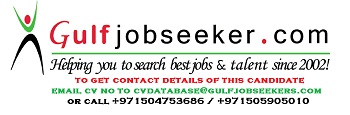 	1459902	Gulfjobseeker.com CV No: